                                                                        Муниципальное казенное дошкольноеОбразовательное учреждениеДетский сад «Сказка» города ТайшетаМетодическая разработка педагогического мероприятияс детьми средней группы по теме «Маленькие жители полянки»(конкурсное задание заочного этапа «Педагогическая находка»)                                       Воспитатель: Петренко Татьяна Александровна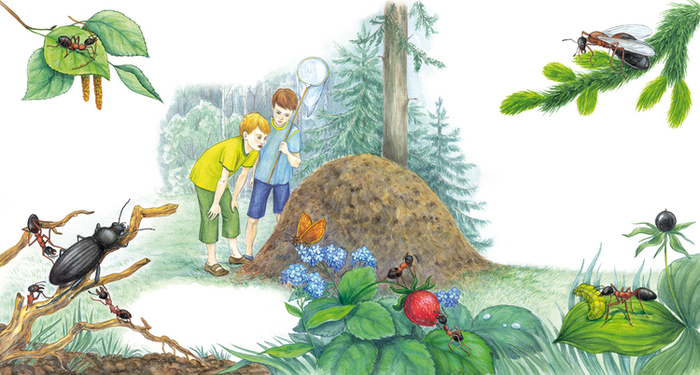                                                     Педагогическое мероприятие с детьми «Маленькие жители полянки»Цель: создание условий для развития познавательной активности детей в процессе детской деятельности.Задачи:Образовательные:Продолжать знакомить с насекомыми, их характерными признаками.Расширять и активизировать словарный запас детей.Расширять собственный познавательный опыт детей с помощью наглядного средства (интеллектуальной карты)Развивающие:Развивать мыслительные способности детей: сравнение, установление взаимосвязи. Стимулировать и поощрять любознательность и наблюдательность.Развивать слуховое и зрительное внимание.Развивать мелкую моторику.Воспитательные:Воспитывать интерес и бережное отношение к насекомым.Воспитывать аккуратность.Участники: воспитанники средней группы; количество - 10 детей.Образовательные области: познавательное развитие.Виды детской деятельности: познавательно – исследовательская, игровая, коммуникативная, аппликация.Оборудование и материалы: детские столы, макет полянки, интеллектуальные карты, карточки, картинки, заготовки пчел, аудио запись звука, гуашь черная и желтая, кисточки, ножницы, цветная бумага желтая и черная, клей.Предварительная работа: наблюдение за насекомыми на прогулке, чтение литературных произведений, рассматривание иллюстраций.СтруктураПродолжительность                                      СодержаниеДеятельность педагогаДеятельность детейДеятельность детейВводная часть:Организация детей, установка на предстоящую деятельность.Создание проблемной ситуации. 3 мин.Создание проблемной ситуации.Во время самостоятельной деятельности раздается звук жужжания пчелы, привлекающий внимание детей.Воспитатель предлагает детям поиграть (пальчиковая игра «Пчелка»)Предлагаю детям найти, где же жужжала пчела. Дети находят цветок с пчелой.Мотивация детской деятельности.Рассматривание, обсуждение.Вопросы для обсуждения:-Почему насекомое грустное?-Как мы можем помочь ему найти свои узоры?Дети предлагают свои варианты. В ходе беседы, принимается совместное решение, что полоски можно нарисовать и наклеить.Создание проблемной ситуации (просьба помочь насекомому найти свои узоры).  КоммуникативнаяПальчиковая игра «Пчелка»Проявление интереса к предстоящему виду деятельности.Основная часть:актуализация имеющихся удетей знаний.Создание условий для разнообразнойдеятельности детей. 10-15 мин.   Актуализация ранее приобретенных знаний.Воспитатель загадывает загадки о насекомых (бабочка, кузнечик, стрекоза, божья коровка, муравей, улитка, паук).Дети отгадывают, находят карточки с изображением насекомых, отмечают характерные особенности.Дети составляют карту, выбирая из предложенных картинок правильные (кузнечик – прыгает; у стрекозы –большие глаза; у божьей коровки есть точки; муравей –строит муравейник; бабочка –собирает нектар на цветке; улитка –носит на себе домик; паук –плетет паутину).Дети выбирают вид деятельности (аппликация, рисование)Игра «Маленькие жители полянки» Объединение в 2 группы, закрепление умения пользоваться ножницами, клеем, кисточкой.КоммуникативнаяИгроваяПознавательно-исследова-тельскаяДвигательнаяЗаключительная часть: 2 мин. Рефлексия: Детям предлагается карта с обозначением тех задач, которые они выполняли в рамках мероприятия (на карте логотипы заданий –подбирали карточки, наклеивали полоски пчелкам).Каждый ребенок проговаривает: какое задание было сложным, какое задание для него было легким.Открытый конец педагогического мероприятия:Воспитатель предлагает детям отнести свою поделку на цветочную полянку и поиграть с ними. Объединение подгрупп вместе.Представление и обсуждение результатов детской деятельности.КоммуникативнаяРефлексия